Відповідно до наказу Адміністрації Салтівського району Харківської міської ради від 02.10.2023 № 65 «Про закріплення території обслуговування за комунальними закладами освіти Салтівського району м. Харкова  на 2024/2025 навчальний рік»ЗАКРІПЛЕННЯтериторії обслуговування за комунальним закладом «Харківський ліцей № 138 Харківської міської ради»на 2024/2025 навчальний рікПОЧАТКОВА ОСВІТАБАЗОВА ОСВІТАПРОФІЛЬНА ОСВІТАвулиця Руслана Плоходькабудинки №№2, 2-А, 4, 4-А, 8, 8-А, 10, 12, 13, 13-А, 15, 15-А, 15-Б, 15-Впроспект Ювілейнийбудинки №№72, 72-А, 74, 76, 78, 80, 82, 84, 86, 88, 90, 92, 94, 96/153шосе Салтівськебудинки №№145, 145-А, 145-Б, 145-В, 147КОМУНАЛЬНИЙ ЗАКЛАД«ХАРКІВСЬКИЙ ЛІЦЕЙ № 138ХАРКІВСЬКОЇ МІСЬКОЇ РАДИ»вул. Руслана Плоходька, 6, м. Харків, 61112, тел. +38 (057) 725-15-12,e-mail sch138@ukr.net, сайт: http://school138.edu.kh.ua, код ЄДРПОУ 24485143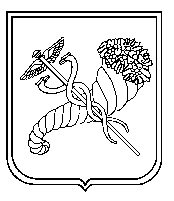 